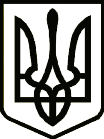 УкраїнаНОВГОРОД-СІВЕРСЬКА РАЙОННА ДЕРЖАВНА АДМІНІСТРАЦІЯЧЕРНІГІВСЬКОЇ ОБЛАСТІРОЗПОРЯДЖЕННЯ         липня  2018 року             м. Новгород-Сіверський                            №	Про стан підготовки закладів освіти до 2018/2019 навчальногороку в умовах реформування середньої освітиУ 2018/2019 навчальному році у закладах освіти  району буде функціонувати 14 перших класів, де навчатимуться 78 учнів. Заклади освіти на належному рівні підготували приміщення для першокласників Нової української школи. Учителі початкових класів, пройшли відповідну професійну підготовку.	З державного бюджету отримано субвенцію на суму 228593,00 грн для закупівлі меблів, дидактичного матеріалу, комп’ютерного обладнання. 1. Відділу освіти районної державної адміністрації:	1) забезпечити заклади освіти сучасними меблями, дидактичним матеріалом, відповідно до чинних в Україні стандартів в межах визначеного кошторису до 30 листопада 2018 року;2) завершити у закладах загальної середньої освіти  підготовку приміщень для першокласників Нової української школи до 01 вересня 2018 року;	3) забезпечити новими підручниками учнів 1-х, 10- х класів до 01 вересня 2018 року;	4) сприяти своєчасному здійсненню технічного обслуговування та ремонту автобусів до 31 серпня 2018 року.	2. Контроль за виконанням розпорядження покласти на заступника голови районної державної адміністрації Н.М. Чугаєву.В.о. голови                                        		                                    Р. ВЕРЕМІЄНКО Про стан підготовки закладів освіти до 2018/2019 навчального року в умовах реформування середньої освітиСьогодні система освіти зазнає значних змін, що пов’язані із внесенням коректив у цілі, завдання та зміст освітнього процесу. Але зміни в закладах загальної середньої освіти залежать у першу чергу від  професійного розвитку педагогів, які б могли вцілювати в практичну діяльність сучасні освітні технології.Відповідно до Типової освітньої програми організації і проведення підвищення кваліфікації педагогічних працівників, затвердженої наказом Міністерства освіти і науки України від 15.01.2018 №36 учителі початкових класів, які будуть працювати в Новій українській школі з 01 вересня 2018 року, пройшли відповідну підготовку в системі післядипломної освіти.  	У 2018/2019 навчальному році функціонуватиме 15  закладів освіти, з них 9 – ЗОШ І-ІІІ ступенів, 5 – ЗОШ І-ІІ ступенів, 1 – ЗОШ І ступеня, де будуть навчатися 962 учні, 1 позашкільний навчальний заклад – Новгород-Сіверський районний будинок дитячої та юнацької творчості, 1 –  Грем’яцький дошкільний навчальний заклад "Сонечко" (37).78 першокласників будуть навчатися у 14 закладах освіти. 	У закладах загальної середньої освіти підготовлені приміщення для першокласників Нової української школи.	На новий освітній простір для 1 класу Нової української школи з державного бюджету передбачено 200 тисяч 593 грн, з місцевого – 22 тисячі 300 грн.	З державного бюджету  отримано  субвенцію  277065,00 грн для  придбання меблів, дидактичного матеріалу та комп’ютерної техніки за програмою “Нова українська школа”. З них закуплено комп’ютерне обладнання на суму 48472,00 грн. 	Запущена процедура (утретє) із закупівлі меблів,  дидактичного матеріалу відповідно до замовлень від закладів загальної середньої освіти.	У закладах загальної середньої освіти створено новий освітній простір для першокласників Нової української школи. Власноруч педагогами виготовлено: відкриті шафи для зберігання засобів навчання (Блистівський, Вороб’ївський, Дігтярівський, Орлівський, Печенюгівський, Будо-Вороб’ївський навчально-виховні комплекси, Смяцька ЗОШ I-III ступенів, Лісконогівська, Лосківська, Стахорщинська ЗОШ I-II ступенів), стільці-пуфи (Печенюгівський навчально-виховний комплекс, Стахорщинська ЗОШ I-II ступенів), мольберти (Лосківська ЗОШ I-II ступенів, Вороб’ївський навчально-виховний комплекс), скриньки з кришками для зберігання дидактичного матеріалу (Лісконогівська, Стахорщинська ЗОШ I-II ступенів, Орлівський навчально-виховний комплекс). У всіх закладах загальної середньої освіти вчителями початкових класів виготовлені яскраві, привабливі засоби навчання мовного, логіко-математичного, природничо-наукового, художньо-мистецького складників. На їх сайтах створені сторінки "Нова українська школа", де розміщені нормативна база, веб-ресурси Нової української школи.  	Закуплені підручники для 5-го класу. Необхідно забезпечити заклади освіти підручниками для 1-го та 10-го класів. Гарячим харчуванням планується охопити 100%  учнів.Для забезпечення підвищення якості освіти, економічної ефективності функціонування закладів освіти, приведення освітньої мережі у відповідність до потреб і особливостей регіону, поліпшення доступу до якісних освітніх послуг та їх урізноманітнення в районі впроваджується оптимізація освітньої мережі. Районною радою було прийняте рішення про “Про ліквідацію юридичної особи – Мамекинської  загальноосвітньої школи І ступеня” (рішення двадцять першої сесії VІІ скликання від 22 червня 2018 року).  Учні вищезазначеного закладу забезпечуються підвезенням до Смяцької ЗОШ І-ІІІ ступенів та у зворотньому напрямку.З метою 100% забезпечення підвозу (365) учнів району, 49  вихованців дошкільних закладів освіти до місць навчання, які проживають за межами пішохідної доступності, будуть використовуватися 15 транспортних одиниць.  За кошти районного бюджету придбано новий шкільний автобус для Смяцької загальноосвітньої школи І-ІІІ ступенів, загальною сумою 1870000,00 грн. З січня 2018 року закуплено запчастин  для автобусів на суму 78000,00 грн (для Смяцької ЗОШ І-ІІІ ступенів на суму – 23608,85 грн, Печенюгівського навчально-виховного комплексу – 2132,00 грн, Стахорщинської ЗОШ І-ІІ ступенів – 1769,60 грн, Орлівського навчально-виховного комплексу – 8449.00 грн, Грем'яцької ЗОШ І-ІІІ ступенів – 7041,38 грн, Студинського НВК – 4053,40 грн, Дігтярівського навчально-виховного комплексу – 5648,20 грн, Блистівського навчально-виховного комплексу – 507,60 грн, Лісконогівської ЗОШ І-ІІ ступенів – 583,00 грн, Чайкинського навчально-виховного комплексу – 2096,00 грн).Здійснено ремонт і технічне обслуговування електричного та механічного обслуговування  електричних мереж  на суму  45720,00 грн, придбані  мастильні засоби  – 17280,00 грн.Проте, щороку автотранспортні засоби потребують ремонту, заміну запчастин тощо. ПАЗ Смяцької ЗОШ І-ІІІ ступенів потребує зварювальних  робіт.  	У зв'язку з недостатнім фінансуванням закладів освіти підготовка до нового навчального року здійснюється переважно за рахунок благодійних внесків батьків, учителів та спонсорів. Кошти, витрачені на ремонт, оприбутковуються. У всіх закладах освіти проводяться поточні ремонти: фарбуються підлоги, вікна, двері, панелі, батареї, спортивний інвентар (частково) на спортивних майданчиках, меблі, побілено, пофарбовано  стелі, стіни, фасади.	У класах старшої школи недостатньо наочності, дидактичного матеріалу, є потреба в їх оновленні у більшості закладів освіти. Медичні кабінети та куточки у  закладах освіти відсутні; медичний контроль за станом дітей здійснюють медичні працівники ФАПів та фельдшерських пунктів.  У класних кімнатах наявні інструкції з техніки безпеки, складені відповідно до особливостей викладання предметів. 	Технічний стан спортивних майданчиків належний, вони достатньо обладнані для проведення уроків фізкультури та виконання навчальних програм. Шкільні подвір’я впорядковані, оформлені квітники.  	Відділом освіти здійснюються заходи щодо закуплення підручників для учнів 1 та 10 класів Нової української школи, меблів, дидактичного матеріалу.	Нова українська школа — це школа для життя у XXI столітті з 12-ти річним навчанням, яка розпочнеться у 2018/2019 навчальному році. В.о. начальника відділу освітирайонної державної адміністрації                                                 Н. ПОЛЮШКО	У липні  2018 року придбано комп’ютерне обладнання на суму  48472,00 грн.        Закуплено автозапчастин на суму 78000,00 грн, проте автотранспортні засоби щороку потребують ремонту та технічного огляду.         Проблемним питанням є закупівля меблів, дидактичного матеріалу через систему електронних закупівель “PROZORRO”, забезпечення учнів 1-х, 10-хкласів новими підручниками.        Необхідно виконати ремонт підлоги другого поверху Грем’яцької ЗОШ  І-ІІІ ступенів, розпочати будівництво твердопаливної котельні Смяцької ЗОШ І-ІІІ ступенів.         На виконання рішення колегії районної державної адміністрації, відповідно до Типової освітньої програми організації і проведення підвищення кваліфікації педагогічних працівників, затвердженої наказом Міністерства освіти і науки України від 15.01.2018 №36,  з метою   підготовки закладів освіти до 2018/2019 навчального року в умовах реформування середньої освіти, впровадження в практичну діяльність сучасних освітніх технологій, створення Нової української школи, зобов’язую: